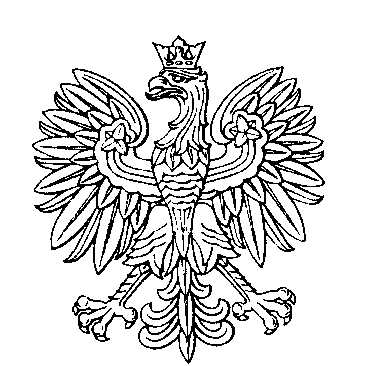 OBWODOWA KOMISJA WYBORCZA NR 3w gminie CzernichówSKŁAD KOMISJI:Przewodniczący	Izabela Lucyna KoniorZastępca Przewodniczącego	Jolanta Marta WaluśCZŁONKOWIE: